ს ს ი პ	ს ა ზ ო გ ა დ ო ე ბ რ ი ვ ი	კ ო ლ ე ჯ ი„ მ ე რ მ ი ს ი “პროფესიული საგანმანათლებლო პროგრამების ჩარჩო დოკუმენტის საფუძველზე შექმნილი პროფესიული საგანმანათლებლო პროგრამებისკ ა ტ ა ლ ო გ ი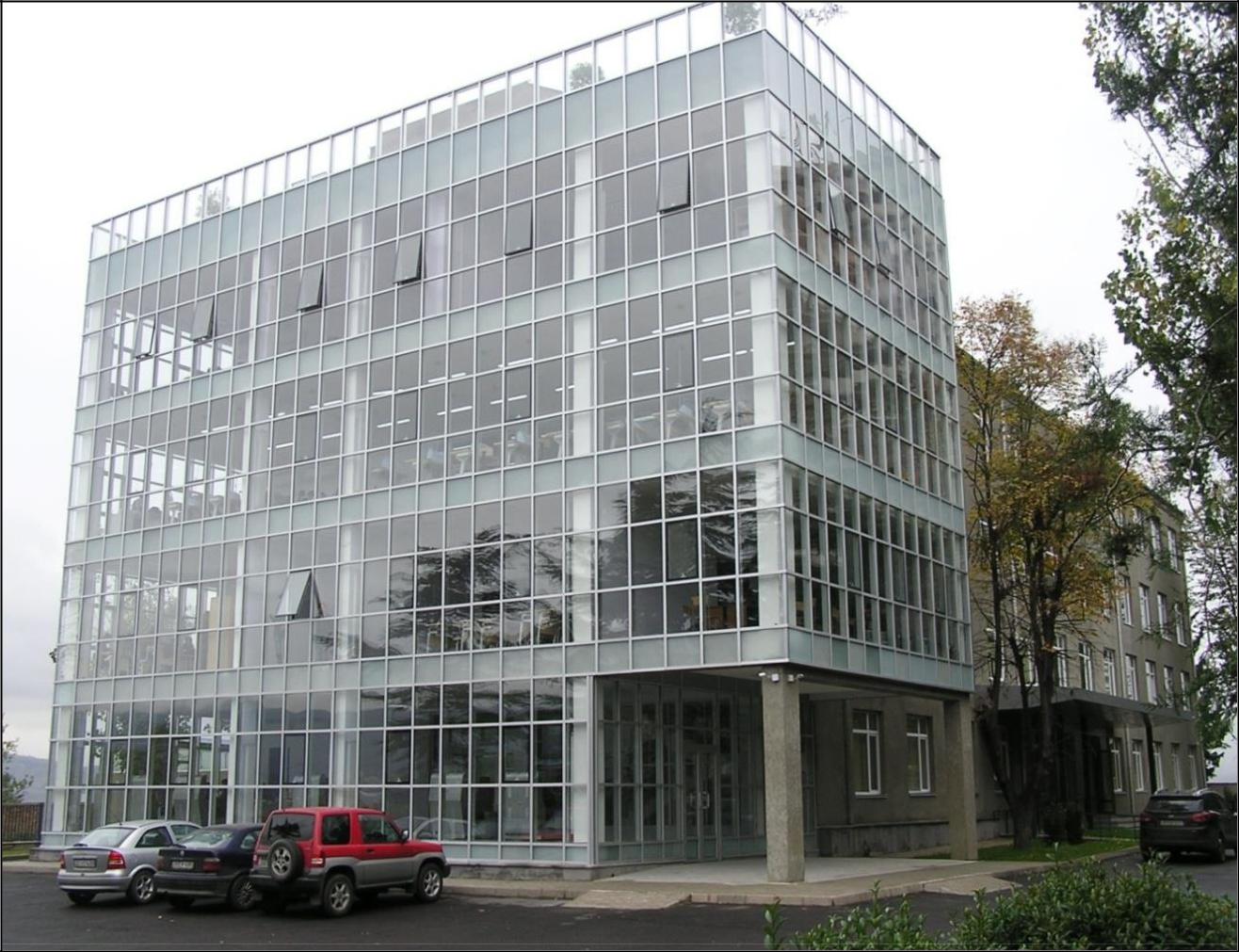 2018წ.საქართველო, ქ. თბილისი 0178, გურამიშვილის ჩიხი. 9ა, სსიპ საზოგადოებრივი კოლეჯი „მერმისი“, ტელ. 214 76 67, ელ-ფოსტა mermisicollege@gmail.com. ვებგვერდი www.mermisicollege.edu.ge პროფესიული საგანმანათლებლო პროგრამების ჩარჩო დოკუმენტის საფუძველზე შექმნილი პროფესიულისაგანმანათლებლო პროგრამების კატალოგი	გვ. 1პროფესიული საგანმანათლებლო პროგრამების ჩარჩო დოკუმენტისსაფუძველზე შექმნილიპროფესიული საგანმანათლებლო პროგრამებისპროფესიული სტუდენტისათვის კრედიტის მინიჭებაკრედიტის მინიჭება ხორციელდება სწავლის შედეგის მიღწევის დადასტურების საფუძველზე.სწავლის შედეგის მიღწევის დადასტურება შესაძლებელია:ა) წინმსწრები ფორმალური განათლების ფარგლებში მიღწეული სწავლის შედეგებისაღიარებით (ჩათვლა);ბ) არაფორმალური განათლების გზით მიღწეული სწავლის შედეგების დადასტურებაგანათლების და მეცნიერების მინისტრის მიერ დადგენილი წესით; გ) სწავლის შედეგების დადასტურება შეფასების გზით.არსებობს განმავითარებელი და განმსაზღვრელი შეფასება.განმავითარებელი შეფასება შესაძლოა განხორციელდეს როგორც ქულების, ასევე ჩათვლის პრინციპების გამოყენებით.განმსაზღვრელი შეფასება ითვალისწინებს მხოლოდ ჩათვლის პრინციპებზე დაფუძნებული (კომპეტენციების დადასტურებაზე დაფუძნებული) სისტემის გამოყენებას და უშვებს შემდეგი ორი ტიპის შეფასებას: ა) სწავლის შედეგი დადასტურდა;ბ) სწავლის შედეგი ვერ დადასტურდა.განმსაზღვრელი შეფასებისას უარყოფითი შედეგის მიღების შემთხვევაში პროფესიულ სტუდენტს უფლება აქვს პროგრამის დასრულებამდე მოითხოვოს სწავლის შედეგების მიღწევის დამატებითი შეფასება. შეფასების მეთოდი/მეთოდები რეკომენდაციის სახით მოცემულია მოდულებში.საქართველო, ქ. თბილისი 0178, გურამიშვილის ჩიხი. 9ა, სსიპ საზოგადოებრივი კოლეჯი „მერმისი“, ტელ. 214 76 67, ელ-ფოსტა mermisicollege@gmail.com. ვებგვერდი www.mermisicollege.edu.ge პროფესიული საგანმანათლებლო პროგრამების ჩარჩო დოკუმენტის საფუძველზე შექმნილი პროფესიულისაგანმანათლებლო პროგრამების კატალოგი	გვ. 2კულინარიის ხელოვნება(დუალური)პროფესიული სპეციალიზაცია და მისანიჭებელი კვალიფიკაცია:მესამე საფეხურის პროფესიული კვალიფიკაცია კულინარიის ხელოვნებაში/Third level vocational qualification in Cooking (restaurant and hotel-type)მისანიჭებელი კვალიფიკაცია განათლების საერთაშორისო კლასიფიკატორში შეესაბამება სწავლის დეტალურ სფეროს მომსახურება - პერსონალური მომსახურებები (კოდი 1013).მიზანი:პროგრამის მიზანია, უზრუნველყოს საკვები პროდუქტების კულინარიის ხელოვნების სპეციალისტის მომზადება, რომელიც შეძლებს რესტორნის ყველა განყოფილებაში მუშაობას კვების ჰიგიენის, სანიტარულ-ჰიგიენური ნორმებისა და სურსათის უვნებლობის წესების დაცვით.დაშვების წინაპირობა/წინაპირობები:საბაზო განათლებაკურსდამთავრებულთა დასაქმების შესაძლებლობები:კულინარიის ხელოვნების პროგრამის დასრულების შემდეგ პირს შეუძლია დასაქმდეს ნებისმიერი ტიპის სასტუმროში, რესტორანსა და სხვა კვების ობიექტებში−გემებზე, სამგზავრო მატარებლებში და შინა მეურნეობებში, ობიექტებში, სადაც გეგმავენ, ორგანიზებას უკეთებენ და ამზადებენ საკვებს შემდეგ პოზიციებზე: 5246 სასურსათო კვების მომსახურების პუნქტების მომსახურე პერსონალი (5246 – ISCO), მზარეულები (5129 – ISCO), სამზარეულოში დამხმარეები (9412 – ISCO).სტრუქტურა და მოდულებიპროგრამის მოცულობა - 85 კრ.პროგრამის ხანგრძლივობა - 2 წელი (20 სასწავლო თვე).კულინარიის ხელოვნების მესამე საფეხურის კვალიფიკაციის მისაღებად იმ სტუდენტებმა, რომელთაც პროფესიული ტესტირება გაიარეს ქართულ ენაზე უნდა დააგროვონ ჯამურად 85 კრედიტი, რომელთაგან 7კრედიტი არის ზოგადი მოდულები, 20 კრედიტი არის საერთო პროფესიული/დარგობრივი მოდულები, ხოლო დანარჩენი 58 კრედიტი არის დარგობრივი პროფესიული მოდულები.იმ სტუდენტებმა, რომლებმაც გაიარეს პროფესიული ტესტირება რუსულ, აზერბაიჯანულ და სომხურ ენაზეუნდა დააგროვონ 100 კრედიტი, რომელთაგან 22 კრედიტი არის ზოგადი მოდულები (მათ შორის 15 კრედიტი-ქართული ენის მოდული), 20 კრედიტი არის საერთო პროფესიული/დარგობრივი მოდულები, ხოლო დანარჩენი 58 კრედიტი არის დარგობრივი პროფესიული მოდულები.პროგრამა ითვალისწინებს „გაცნობითი პრაქტიკისა“ და ,,პრაქტიკული პროექტის“ მოდულებს. „გაცნობითი პრაქტიკის“ მიზანია, პროფესიულ სტუდენტს სწავლების დასაწყისში შეუქმნას წარმოდგენა შესაბამისი სფეროს, დასაქმების შესაძლებლობების, ორგანიზაციული მოწყობისა და პოზიციების, შრომითი ურთიერთობების შესახებ. პრაქტიკული პროექტი განსაზღვრავს ინტეგრირებული დავალების ტიპს,საქართველო, ქ. თბილისი 0178, გურამიშვილის ჩიხი. 9ა, სსიპ საზოგადოებრივი კოლეჯი „მერმისი“, ტელ. 214 76 67, ელ-ფოსტა mermisicollege@gmail.com. ვებგვერდი www.mermisicollege.edu.ge პროფესიული საგანმანათლებლო პროგრამების ჩარჩო დოკუმენტის საფუძველზე შექმნილი პროფესიულირომლის შესრულებისას პროფესიული სტუდენტი კულინარიის ხელოვნების სპეციალიზაციისთვის საჭირო უნარებს დაადასტურებს.კულინარიის ხელოვნებაზოგადი მოდულები1 „მოდულის, ქართული ენა A2 გავლა სავალდებულოა მხოლოდ იმ პროფესიული სტუდენტებისთვის, რომლებმაც პროფესიულ საგანმანათლებლო პროგრამაზე სწავლის უფლება მოიპოვეს „პროფესიული ტესტირების ჩატარების დებულების დამტკიცების თაობაზე“ საქართველოს განათლებისა და მეცნიერების მინისტრის 2013 წლის 27 სექტემბრის ბრძანება №152/ნ ბრძანებით დამტკიცებული დებულების მე-4 მუხლის მე-2 პუნქტით გათვალისწინებულ რუსულ, აზერბაიჯანულ ან სომხურ ენაზე ტესტირების გზით. აღნიშნული პირებისათვის პროფესიულ საგანმანათლებლო პროგრამაზე სწავლება იწყება ქართული ენის მოდულით.“საქართველო, ქ. თბილისი 0178, გურამიშვილის ჩიხი. 9ა, სსიპ საზოგადოებრივი კოლეჯი „მერმისი“, ტელ. 214 76 67, ელ-ფოსტა mermisicollege@gmail.com. ვებგვერდი www.mermisicollege.edu.ge პროფესიული საგანმანათლებლო პროგრამების ჩარჩო დოკუმენტის საფუძველზე შექმნილი პროფესიულისაგანმანათლებლო პროგრამების კატალოგი№მოდულის დასახელებამოდულის დასახელებადაშვების წინაპირობაკრედიტი1.1.ინფორმაციული წიგნიერება 1ინფორმაციული წიგნიერება 1საბაზო განათლება332.2.უცხოური ენა - ინგლისურიუცხოური ენა - ინგლისურისაბაზო განათლება44სულ22223.3.ქართული ენა A21ქართული ენა A21საბაზო განათლება1515საერთო პროფესიული/დარგობრივი მოდულებისაერთო პროფესიული/დარგობრივი მოდულებისაერთო პროფესიული/დარგობრივი მოდულები№მოდულის დასახელებამოდულის დასახელებადაშვების წინაპირობაკრედიტი1.1.გაცნობითი პრაქტიკაგაცნობითი პრაქტიკასაბაზო განათლება222.2.ტურიზმისა და სტუმარმასპინძლობისტურიზმისა და სტუმარმასპინძლობისსაბაზო განათლება44შესავალიშესავალისაბაზო განათლება44შესავალიშესავალი3.3.პირველადი გადაუდებელი დახმარებაპირველადი გადაუდებელი დახმარებასაბაზო განათლება224.4.ჰიგიენა და სანიტარიული ნორმებიჰიგიენა და სანიტარიული ნორმებისაბაზო განათლება445.5.სასტუმროსა და რესტორნის/სამზარეულოსსასტუმროსა და რესტორნის/სამზარეულოსდასუფთავების მომსახურებისდასუფთავების მომსახურებისსაბაზო განათლება66უზრუნველყოფაუზრუნველყოფა6.6.კომუნიკაცია სერვისის სფეროსთვისკომუნიკაცია სერვისის სფეროსთვისსაბაზო განათლება22სულ2020სპეციალიზაციის პროფესიული/დარგობრივი მოდულებისპეციალიზაციის პროფესიული/დარგობრივი მოდულებისპეციალიზაციის პროფესიული/დარგობრივი მოდულები№მოდულის დასახელებამოდულის დასახელებამოდულზე დაშვების წინაპირობაკრედიტი1.1.საკვები პროდუქტების ტექნოლოგიასაკვები პროდუქტების ტექნოლოგიასაბაზო განათლება4საბაზო განათლება2.2.კულინარიული ხელოვნების ისტორიაკულინარიული ხელოვნების ისტორიასაბაზო განათლება2საბაზო განათლება3.3.მარაგების კონტროლიმარაგების კონტროლისაბაზო განათლება2საბაზო განათლება4.4.კერძების მომზადების ტექნოლოგიაკერძების მომზადების ტექნოლოგიასაბაზო განათლება7საბაზო განათლება5.5.კალკულაცია და აღრიცხვა კვების ობიექტებშიკალკულაცია და აღრიცხვა კვების ობიექტებშისაბაზო განათლება5საბაზო განათლება6.6.ქართული სამზარეულოს ძირითადი კერძებისქართული სამზარეულოს ძირითადი კერძებისსაბაზო განათლება9მომზადებამომზადებასაბაზო განათლებამომზადებამომზადება7.7.ქართული სამზარეულოს საუზმეულიქართული სამზარეულოს საუზმეულისაბაზო განათლება5საბაზო განათლება8.8.საერთაშორისო სამზარეულოს გავრცელებულისაერთაშორისო სამზარეულოს გავრცელებულისაბაზო განათლება9კერძების მომზადებაკერძების მომზადებასაბაზო განათლებაკერძების მომზადებაკერძების მომზადება9.9.საკონდიტრო (კულინარიული) მინი ნაწარმისსაკონდიტრო (კულინარიული) მინი ნაწარმისსაბაზო განათლება3მომზადებამომზადებასაბაზო განათლებამომზადებამომზადება10.10.პრაქტიკული პროექტი -კულინარიისპრაქტიკული პროექტი -კულინარიისსაბაზო განათლება6ხელოვნება / მზარეულიხელოვნება / მზარეულისაბაზო განათლებახელოვნება / მზარეულიხელოვნება / მზარეულისაგანმანათლებლო პროგრამების კატალოგი11.სამზარეულოს ფუნქციონირება/სამზარეულოსაბაზო განათლება6ტექნოლოგიები (მზარეულისთვის)საბაზო განათლებატექნოლოგიები (მზარეულისთვის)სულ58